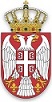 РЕПУБЛИКА СРБИЈАЈАВНИ ИЗВРШИТЕЉАЛЕКСАНДАР ТОДОРОВИЋКРАГУЈЕВАЦДр Зорана Ђинђића бр.22/2Телефон: 034/209-242Број предмета: ИИВ 135/22Дана: 25.03.2024. годинеброј предмета суда: ИИв-681/2022Јавни извршитељ Александар Тодоровић, Крагујевац, у извршном предмету извршног повериоца 3 BANKA AKCIONARSKO DRUŠTVO NOVI SAD, Нови Сад, ул. Булевар ослобођења бр. 2а, МБ 08761132, ПИБ 101643574, против извршног дужника Радиша Н. Марковић, Бадњевац, ул. Кнеза Милоша бр. 93, PREDUZEĆE ZA PROIZVODNJU, PROMET I USLUGE RAD-TRADE DOO ŽIROVNICA, Жировница, ул. Жировница бб, МБ 07583907, ПИБ 101044709, ради намирења новчаног потраживања извршног повериоца, на основу чл. 23, 151, 171, 172, 173, 175, 178. и 185. Закона о извршењу и обезбеђењу, дана 25.03.2024. године, донео је:З А К Љ У Ч А КI  ОДРЕЂУЈЕ СЕ прва јавна продаја удела у непокретности електронским јавним надметањем по Решењу о извршењу Привредног суда у Крагујевцу ИИв-681/2022 од 13.07.2022. године које су у власништву извршног дужника Радише Н. Марковића са уделом 1/1, чија укупна вредност је процењена и утврђена дана 16.08.2023. године на износ од 642.889,87 динара и то:кп.бр. 177, њива 3.класе  у пов. 7494 м2, потес Смрдан, која се води као пољопривредно земљиште – процењена и утврђена вредност 351.408,95 динара;кп.бр. 371/2, њива 3.класе  у пов. 3393 м2, потес Пекина Јаруга, која се води као пољопривредно земљиште – процењена и утврђена вредност 159.104,69 динара;кп.бр. 441/2, њива 4.класе  у пов. 2823 м2, потес Пекина Јаруга, која се води као пољопривредно земљиште – процењена и утврђена вредност 132.376,23 динара;све уписано у ЛН бр. 966 КО Бадњевац, РГЗ СКН Баточина;II На свим наведеним непокретностима постоји законско право прече куповине и ималац права прече куповине има првенство над најповољнијим понудиоцем. III  На кп.бр.177 и кп.бр. 371/2 после продаје не остају права трећих лица, док се на кп.бр.441/2 налазе изграђени објекти који у природи чине породични комплекс који се већим делом налази на суседној парцели, а који објекти нису уписани у катастру непокретности и нису слободни од лица и ствари и на којој парцели после продаје не остају права трећих лица.IV  ПРОДАЈА ће се обавити електронским јавним надметањем, а прво електронско јавно надметање ће се одржати дана 24.04.2024. године у периоду од 9,00 до 13,00 часова преко портала електронског јавног надметања (eaukcija.sud.rs).V Време за давање понуда траје најдуже четири часа, у периоду од 9,00 до 13,00 часова. У случају да је најмање једна понуда дата у последњих пет минута пре истека наведеног периода, време трајања електронског јавног надметања се продужава за још пет минута од времена одређеног за окончање електронског јавног надметања. Поступак се понавља све док у последњих пет минута електронског јавног надметања не буде дата ни једна понуда, а најдуже до 15 часова, када се поступак електронског јавног надметања мора окончати.VI  На првом електронском јавном надметању почетна цена износи 70% од процењене вредности непокретности. Лицитациони корак се одређује у износу од 10% од почетне цене.VII На електронском јавном надметању могу да учествују као понудиоци лица која су регистровани корисници на порталу електронског јавног надметања.VIII Заинтересована лица дужна су да најкасније 2 (два) дана пре одржавања првог електронског јавног надметања на име јемства уплате 15% од процењене вредности непокретности на рачун Министарства правде који је објављен на интернет страници портала електронске продаје (регистровани корисник који се пријави на јавно надметање добија мејл са подацима за уплату јемства).        IX Лица која претходно нису положила јемство на начин и у року као у ставу VIII изреке, не могу учествовати на овом јавном надметању.X Регистрација корисника на порталу електронског јавног надметања врши се подношењем захтева за употребу квалификованог електронског потписа, којим се утврђује идентитет корисника. Након регистрације на порталу електронског јавног надметања корисник електронским путем подноси пријаву за учествовање иа одређеном електронском јавном надметању, а уз пријаву доставља доказ о уплаћеном јемству. Регистрованом кориснику као понудиоцу насумично се додељује јединствени идентификациони број ради учествовања на овом електронском јавном надметању.XI Извршни поверилац и заложни поверилац не полажу јемство ако њихова потраживања досежу износ јемства и ако би, с обзиром на њихов редослед намирења и процењену вредност непокретности, износ јемства могао да се намири из продајне цене.XII  Понуђач са највећом понудом дужан је да плати цену за непокретност најкасније у року од 15 (петнаест) дана од дана доношења закључка о додељивању непокретности, што ако не учини у наведеном року, непокретност ће бити додељена другом по реду понудиоцу, односно трећем по реду понудиоцу ако други по реду понуђач не плати понуђену цену у у року који ће бити одређен посебним закључком овог јавног извршитеља и тако редом док се не исцрпе сви понудиоци са списка.XIII Понудиоцима чија понуда није прихваћена јемство се вpaћa одмах после закључења јавног надметања. Другом и трећем по реду понудиоцу вpaћa се јемство кад најповољнији понудилац плати понуђену цену у року, а трећем по реду понудиоцу и кад други по реду понудилац плати понуђену цену у року. Из јемства понудиоца који није платио понуђену цену намирују се трошкови јавног надметања и разлика између цене коју је он понудио и плаћене цене, а ако након тога преостане вишак, уплатиће се на рачун буџета Републике Србије. Ако прва три понудиоца не плате понуђену цену у року, из њиховог јемства намирују се трошкови првог и другог јавног надиетања, односно непосредне погодбе и разлика у цени постигнутој на првом и другом јавном надметању, односно разлика у цени постигнута на другом јавном надметању и цени која је постигнута у поступку продаје пугем непосредне погодбе, а ако након тога преостане вишак, уплатиће се на рачун буџета Републике Србије. Јемство у сваком случају губи учесник који не понуди ни почетну цену, као и учесник којн одустане од јавног надметања. У том случају поступиће се на претходно прописан начин. Исто важи и ако је ималац права прече куповине изјавио да купује непокретност под истим условима као најповољнији понудилац.XIV Непокретности се могу продати и непосредном погодбом ако се странке тако споразумеју или ако после неуспеха другог јавног надметања то изабере извршни поверилац. Споразум странака о продаји непокретности непосредном погодбом могућ је у распону од објављивања закључка о јавној продаји непокретности па до доношења закључка о додељивању непокретности после јавног надметања или до доношења закључка којим се утврђује да друго јавно надметање није успело. Уговор о продаји непокретности непосредном погодбом закључују у писменом облику купац и јавни извршитељ, у име и за рачун извршног дужника или лице које обавља комисионе послове продаје у своје име, а за рачун извршног дужника.XV Купац непокретности, ни на јавном надметању, ни непосредном погодбом, не може бити извршни дужник. Купац непокретностн не може бити ни јавни извршитељ, заменик јавног извршитеља, помоћник јавног извршитеља или друго лнце које је залослено код јавног извршитеља, независно од тога да ли поступа у конкретном извршном поступку, нити лице које је њихов крвни сродник у правој лннији, а у побочној линији до четвртог степена сродства, супружник, ванбрачни партнер, тазбниски сродник до другог степена, старатељ, штићеник, усвојитељ, усвојеник, хранитељ или храњеник. Купац непокретности не може бнтн ни свако друго лнце које службено учествује у конкретном извршном поступку. Купац непокретности не може бити ни лице запослено у министарству као администратор портала електронског јавног надметања, нити лице које је његов крвни сродник у правој линији, а у побочној линији до четвртог степена сродства, супружник, ванбрачни партнер, тазбински сродник до другог степена, старатељ, штићеник, усвојитељ, усвојеник, хранитељ или храњеник.         XVI Закључак о продаји објавиће се на електронској огласној табли Коморе јавних извршитеља, као и на порталу електронске продаје, при чему странке могу о свом трошку да објаве закључак о продаји у средствима јавног информисања, односно да о закључку обавесте лица која се баве посредовањем у продаји некретнина.XVII Непокретности се могу видети уз претходну најаву јавном извршитељу и могу се разгледати непосредно на лицу места сваког радног дана у периоду од 10,00 часова до 14,00 часова.XVIII Трошкови извршења падају на терет извршног дужника.ПОУКА О ПРАВНОМ ЛЕКУ:Против овог закључка нијe дозвољен приговор.Дн-а-извршном повериоцу-извршном дужнику-Комори јавних извршитеља за огласну таблу-Привредном суду у Крагујевцу за огласну таблу и интернет страницу (информатичару)ЈАВНИ ИЗВРШИТЕЉ___________Александар Тодоровић